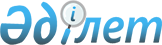 О внесении изменений и дополнений в постановление акимата района от 14 апреля 2008 года № 91 "Об определении перечня должностей специалистов социального обеспечения, образования, культуры, работающих в аульной (сельской) местности для установления повышенных не менее чем на двадцать пять процентов должностных окладов и тарифных ставок"
					
			Утративший силу
			
			
		
					Постановление акимата Тарановского района Костанайской области от 4 июня 2010 года № 239. Зарегистрировано Управлением юстиции Тарановского района Костанайской области 3 июля 2010 года № 9-18-120. Утратило силу постановлением акимата Тарановского района Костанайской области от 4 июня 2015 года № 162

      Сноска. Утратило силу постановлением акимата Тарановского района Костанайской области от 04.06.2015 № 162 (вводится в действие по истечении десяти календарных дней после дня его первого официального опубликования).      В соответствии с подпунктом 2) статьи 18, пунктом 3 статьи 238 Трудового кодекса Республики Казахстан от 15 мая 2007 года, статьей 31 Закона Республики Казахстан от 23 января 2001 года "О местном государственном управлении и самоуправлении в Республике Казахстан" акимат Тарановского района ПОСТАНОВЛЯЕТ:



      1. Внести в постановление акимата Тарановского района "Об определении перечня должностей специалистов социального обеспечения, образования, культуры, работающих в аульной (сельской) местности для установления повышенных не менее чем на двадцать пять процентов должностных окладов и тарифных ставок" от 14 апреля 2008 года № 91 (номер в Реестре государственной регистрации нормативных правовых актов 9-18-67, опубликовано 29 мая 2008 года в районной газете "Маяк") следующие изменения и дополнения:



      в приложении к вышеуказанному постановлению:

      пункт 1 изложить в следующей редакции:

      "1. Должности специалистов социального обеспечения:

      1) заведующий отделением социальной помощи на дому;

      2) социальный работник по уходу;

      3) социальный работник по оценке и определению потребности в специальных социальных услугах;

      4) специалист по социальной работе.";



      в подпункте 2) пункта 2 слова "заведующий интернатом" исключить;



      в подпункте 4) пункта 2 после слова "заведующий" дополнить словом "методическим";



      в подпункте 9) пункта 2 после слов "музыкальный руководитель" дополнить словами "детской дошкольной организации";



      подпункт 10) пункта 2 изложить в следующей редакции:

      "10) старший вожатый;";



      подпункты 13), 17), 18), 20) пункта 2 исключить;



      пункт 2 дополнить подпунктом 21 следующего содержания:

      "21) логопед.";



      подпункт 1) пункта 3 изложить в следующей редакции:

      "1) директор учреждений культуры;";



      подпункт 14) пункта 3 изложить в следующей редакции:

      "14) редактор документов на государственном языке;".



      2. Настоящее постановление вводится в действие по истечении десяти календарных дней после дня его первого официального опубликования.      Аким Тарановского района                   А. Ахметжанов      СОГЛАСОВАН      Секретарь Тарановского

      районного маслихата

      ___________________ С. Жолдыбаев 
					© 2012. РГП на ПХВ «Институт законодательства и правовой информации Республики Казахстан» Министерства юстиции Республики Казахстан
				